Отчет о реализации программы районной опорной площадки в системе образования Калининского района Санкт-Петербурга«30» мая 2024 г.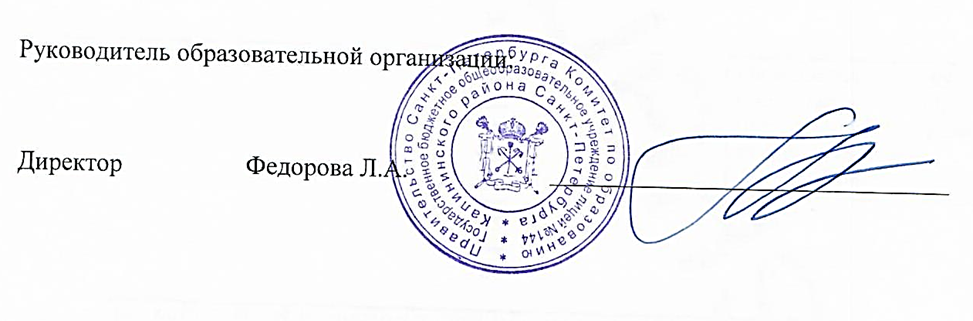 Наименование образовательной организацииНаименование образовательной организацииНаименование образовательной организацииНаименование образовательной организацииГосударственное бюджетное общеобразовательное учреждение лицей № 144 Калининского района Санкт-ПетербургаГосударственное бюджетное общеобразовательное учреждение лицей № 144 Калининского района Санкт-ПетербургаГосударственное бюджетное общеобразовательное учреждение лицей № 144 Калининского района Санкт-ПетербургаСроки работы в статусе районной опорной площадки в системе образования Калининского района Санкт-Петербурга Сроки работы в статусе районной опорной площадки в системе образования Калининского района Санкт-Петербурга Сроки работы в статусе районной опорной площадки в системе образования Калининского района Санкт-Петербурга Сроки работы в статусе районной опорной площадки в системе образования Калининского района Санкт-Петербурга С 01.09.2022 по 31.08.2024С 01.09.2022 по 31.08.2024С 01.09.2022 по 31.08.2024Отчетный периодОтчетный периодОтчетный периодОтчетный период01.09.2023 – 15.05.202401.09.2023 – 15.05.202401.09.2023 – 15.05.2024Направление деятельности Направление деятельности Направление деятельности Направление деятельности Развитие информационной средыпрофориентации, обеспечивающейпедагогическое сопровождениепрофессионального самоопределенияобучающихсяРазвитие информационной средыпрофориентации, обеспечивающейпедагогическое сопровождениепрофессионального самоопределенияобучающихсяРазвитие информационной средыпрофориентации, обеспечивающейпедагогическое сопровождениепрофессионального самоопределенияобучающихсяФ.И.О. ответственного, должность, мобильный телефон, адрес электронной почтыФ.И.О. ответственного, должность, мобильный телефон, адрес электронной почтыФ.И.О. ответственного, должность, мобильный телефон, адрес электронной почтыФ.И.О. ответственного, должность, мобильный телефон, адрес электронной почтыВайц Карина Сергеевна, заместитель директора по УВР, 7(921)747-24-64, weiz_karina@mail.ruВайц Карина Сергеевна, заместитель директора по УВР, 7(921)747-24-64, weiz_karina@mail.ruВайц Карина Сергеевна, заместитель директора по УВР, 7(921)747-24-64, weiz_karina@mail.ruДоля педагогических работников, участвующих в реализации мероприятий программы Доля педагогических работников, участвующих в реализации мероприятий программы Доля педагогических работников, участвующих в реализации мероприятий программы Доля педагогических работников, участвующих в реализации мероприятий программы 45%45%45%Адрес страницы сайта организации в информационной сети «Интернет», где размещена информация о реализуемой программе. Адрес страницы сайта организации в информационной сети «Интернет», где размещена информация о реализуемой программе. Адрес страницы сайта организации в информационной сети «Интернет», где размещена информация о реализуемой программе. Адрес страницы сайта организации в информационной сети «Интернет», где размещена информация о реализуемой программе. http://lyceum144.ru/innovatsionnaya-deyatelnost/raionnaia-opornaia-ploshchadka/?force=truehttp://lyceum144.ru/innovatsionnaya-deyatelnost/raionnaia-opornaia-ploshchadka/?force=truehttp://lyceum144.ru/innovatsionnaya-deyatelnost/raionnaia-opornaia-ploshchadka/?force=trueПеречень мероприятий за отчетный периодПеречень мероприятий за отчетный периодПеречень мероприятий за отчетный периодПеречень мероприятий за отчетный периодПеречень мероприятий за отчетный периодПеречень мероприятий за отчетный периодПеречень мероприятий за отчетный периодНазвание мероприятияФорма проведенияДатаЦелевая аудиторияЦелевая аудиторияПеречень образовательных организаций - участниковКраткая аннотацияЗаседание Координационного совета по реализации мероприятий РОП Заседание05.09. 2023члены координационного советачлены координационного советаЛицей 144Организация деятельности методической и воспитательной служб, творческих групп по теме РОПРайонный семинар Марафон открытых уроков для молодых педагогов «Пе-дагогическая интеграция в проекте «Педагог педагогу».  семинар29.09.2023заместителируководителя общеобразовательных учреждений, методисты и учителя предметникизаместителируководителя общеобразовательных учреждений, методисты и учителя предметникиЛицей 144ИМЦ Калининского районаВ основу мероприятия была положена предметная и педагогическая интеграция. В творческие группы объединились опытные учителя и  молодые педагоги со стажем работы менее трех лет и представили серию интегрированных уроков. Городской семинар «Вовлечение родителей обучающихся в управление об-разовательной организацией с применением цифровых ресурсов как драйвер развития государственно-общественного управления в образовании»семинар19.10.2023руководители, заместители директора, учителя и педагоги образовательных учреждений городаруководители, заместители директора, учителя и педагоги образовательных учреждений городаЛицей 144СПб АППОКафедра управления и экономики образованияОбсуждение вопроса эффективного взаимодействия школы и семьи, значимость  вовлечения родителей учащихся в управление, как для самого образовательного учреждения, так и для развития системы образования Санкт-Петербурга в целом.Районный семинар Педагогические чтения Калининского района Санкт-Петербурга Магистральное направление «Образовательная среда», «Учитель. Школьные команды», «Профориентация»семинар2.11.2023руководители, заместители директора, педагоги образовательных учрежденийруководители, заместители директора, педагоги образовательных учрежденийЛицей 144ИМЦ Калининского районаАдминистрация  и педагоги лицея подготовили программу для педагогического сообщества района и рассказали об опыте создания условий для предпрофильной и профильной подготовки школьников, а также профориентационной деятельности в лицее, в том числе с применением высокотехнологичного оборудования, приобретенного на средства гранта Правительства Санкт-Петербурга.Интеллектуальная онлайн игра «Инженерный Бой»онлайн игра 16.11.2023Учащиеся ОУ района  6 классУчащиеся ОУ района  6 классЛицей 144Школы Калининского района Задания размещаются на странице официальной группы лицея ВКонтакте. Прелагается решить несколько задач на логику и умение думать нестандартно.Районный конкурс детского технического творчества «TECHNOЁлка»заочно01.12.- 31.12 2023Учащиеся ОУ с 1 по 11 классУчащиеся ОУ с 1 по 11 классОУ районаКонкурс проводился с целью демонстрации достижений обучающихся в различных областях технического творчества, поддержки талантливых обучающихся и развития инженерных компетенций учащихся.  Районный семинар "Интеграция основного и дополнительного образования как ресурс профессионального самоопределения обучающихся"семинар25.01.2024Представители администрации и педагоги образовательных учреждений районаПредставители администрации и педагоги образовательных учреждений районаЛицей 144ИМЦ Калининского районаПредставители администрации лицея рассказали об организации образовательного пространства и представили успешные практики ранней профилизации и профориентации.Районный семинар «Развитие инженерно-технического мышления через интеграцию основного и дополнительного образования»семинар21.02.2024заведующие и педагоги ОДОДзаведующие и педагоги ОДОДЛицей 144ИМЦ Калининского районаНа семинаре был представлен опыт работы лицея №144 по развитию инженерно-технического мышления, а также модель интеграции основного и дополнительного образования.Проект «Доброе утро с интересным человеком»встреча-интервьюв течение годаУчащиеся старших классовУчащиеся старших классовЛицей 144,социальные партнеры лицеяПрофориентационные встречи и беседы с успешными представителями различных сфер деятельности Межрегиональная научно-практическая конференция «Образовательная среда предпрофильного и профильного обучения: современные инициативы и новые возможности» в рамках ПМОФ-2024.конференция27.03. 28.03.20242024Учителя и педагоги ОУ, представители вузами, в, колледжей и предприятийУчителя и педагоги ОУ, представители вузами, в, колледжей и предприятийСПб АППО им. К.Д. Ушинского, Передовая инженерная школа "Цифровой инжиниринг" СПБПУ Петра Великого, Центр координации сети инженерных классов СПбГМТУ, СПб ГБПОУ «Электромашиностроительный колледж», ПАО «Россети Ленэнерго» На конференции были представлены инновационные проекты лицея «Профбокс» и «Про_Игры: Инженеры будущего» как инструмент профориентации и самоопределения обучающихся, а также новые идеи создания образовательной среды предпрофильного и профильного обучения.Соревнования гидравлических манипуляторов “ROBOHAND” в рамках ПМОФ-2024соревнование28.03.2024ОУ, реализующие программы доп. образования инженерно-технологической направленностиучащиеся 6-7 классовОУ, реализующие программы доп. образования инженерно-технологической направленностиучащиеся 6-7 классовЛицей 144ГБОУ СОШ №573, №95, №645, №119ЦРТ «Кванториум»Школьники из общеобразовательных учреждений города приняли участие в разработке и реализации оригинального хвата объектов.Городской практико-ориентированный семинар для учителей начальной школы «Функциональная грамотность: работа с информацией на уроках в начальных классах»семинар02.04.2024:Заместители директора, методисты, учителя начальных классовЗаместители директора, методисты, учителя начальных классовЛицей 144кафедра начального основного и среднего общего образования СПбАППО им.К.Д.УшинскогоУчителя лицея представили коллегам уроки и мастер-классы, посвящённые теме семинара."Про_игры: инженеры будущего" в семейном форматеИнженерные соревнования122.04.2024Учащиеся 6-7 классов, родителиУчащиеся 6-7 классов, родителиЛицей 144Мероприятие в рамках проекта "Про_игры: инженеры будущего" в семейном формате. Родители и ученики 6-7 классов приняли участие в инженерных соревнованиях "Энерджериум" и "ROBOHAND".Круглый стол «Итоги инновационной деятельности в лицее в 2023-2024 учебном году»круглый стол29.05.2024Координаторы проектных групп, учителя предметникиКоординаторы проектных групп, учителя предметникиЛицей 144Анализ результатов и дальнейшее планирование деятельности. 